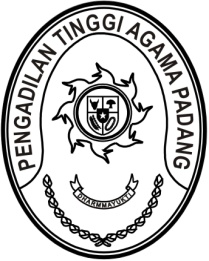 MAHKAMAH AGUNG REPUBLIK INDONESIADIREKTORAT JENDERAL BADAN PERADILAN AGAMAPENGADILAN TINGGI AGAMA PADANGJalan By Pass KM 24, Batipuh Panjang, Koto TangahKota Padang, Sumatera Barat 25171 www.pta-padang.go.id, admin@pta-padang.go.idNomor	: /KPTA.W3-A/KP3.4.2/II/2024	Padang, 1 Februari 2024Sifat	: BiasaLampiran	: -Hal	: UndanganYth. Dharmayukti Karini PTA PadangBahwa dalam rangka kelancaran pelaksanaan tugas, dengan ini kami undang Saudara untuk mengikuti acara pelantikan Ketua Pengadilan Agama di lingkungan Pengadilan Tinggi Agama Padang, yang Insya Allah akan dilaksanakan pada:Hari, tanggal	:	Senin, 5 Februari 2024Waktu	:	10.00 WIB s.d. selesai Tempat	:	Pengadilan Tinggi Agama Padang		Jalan By Pass KM 24, Batipuh Panjang, Koto Tangah, Kota PadangAcara	         :	Pelantikan Ketua Pengadilan Agama di lingkungan Pengadilan		Tinggi Agama PadangPakaian	:	Seragam Dharmayukti Karini Lurik NusantaraDemikian disampaikan dan terima kasih.							Ketua 							Abd. Hamid PulunganTembusan:1. Yth. Pelaksana Tugas Sekretaris Mahkamah Agung RI;2. Yth. Pelaksana Tugas Kepala Biro Kepegawaian Mahkamah Agung RI.